AANMELDFORMULIER (digitaal invullen)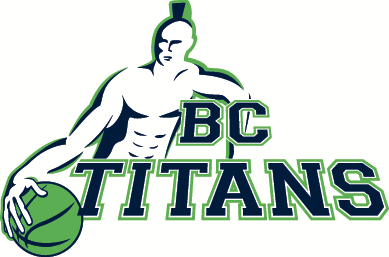 Let op!!  Met pen ingevulde formulieren worden niet geaccepteerd.Welkom bij Basketbalclub BC Titans. Leuk dat je bij ons komt sporten! Met dit formulier maak je de aanmelding compleet en wensen we je veel sportief plezier bij onze vereniging!We verzoeken je deze formulieren te downloaden, volledig digitaal (in WORD) in te vullen, te printen en vervolgens ondertekend bij de eerstvolgende training aan je trainer te geven.1) Jouw persoonsgegevens:Voornaam: 		               Achternaam:	                      Tussenvoegsel:	Straat:			               Huisnummer:		Postcode:		               Woonplaats:	Geslacht:		 V  MGeboortedatum (dd-mm-yyyy):	                  Geboorteplaats:   	Nationaliteit:	GSM lid:	                               	             Email lid:   	 @  Ik ben in de afgelopen 5 jaren lid geweest van een andere Basketbalvereniging, namelijk bij:       (schuldvrij verklaring dient te worden ingeleverd) Ik heb een scheidsrechters licentie, te weten:  Ik heb een trainers/coach licentie, te weten:    Het telefoonnummer mag worden opgenomen in de whatsapp groep van het team.Jonger dan 18jaar? Dan is het verplicht onderstaande door ouder/verzorger in te vullen/ondertekenen:GSM 1*: 		               is van (naam):	 	M/V/A: E-mail 1**:	 @ GSM 2  : 		               is van (naam):	 	M/V/A: E-mail 2:    	 @  	             Deze GSM nummers mogen worden opgenomen in de whatsapp groep van het team waarin u kind speelt.(M/V/A = Moeder/Vader/Anders)*   Dit telefoonnummer zal als eerste worden gebruikt. ** Naar dit mailadres sturen wij de facturen, indien betaling via automatische incasso of maandelijkse overboeking plaatsvindt.2) Betaling contributie:(aankruisen wat van toepassing is) Betaling via automatische incasso.(vul machtiging op pagina 3 in) Betaling door Jeugdfonds Sport Limburg.(kopie aanvraag en/of goedkeuring inleveren bij budgetbeheerder@bctitans.nl)Inschrijfkosten: éénmalig voor ieder lid €10,00 Opmerking:  Individuele afspraken over betalingen kunnen alleen i.o.m. de Budgetbeheerder gemaakt worden.3) Vrijwilligersbeleid BC TitansEen vereniging valt of staat bij de vrijwilligers die diverse taken binnen de organisatie vervullen. We zoeken naast leden ook enthousiaste ouders die hier invulling aan willen geven.Lid   , ouder(s)/verzorger(s)   wil(len) graag iets voor de vereniging betekenen.      (doorstrepen wat niet van toepassing is)Het vrijwilligerscomité zal u dan spoedig benaderen.4) Rechten en plichten van een lid/ouders bij BC TitansLid zijn van BC Titans is leuk maar brengt ook een aantal verplichtingen met zich mee. Van ouders en/of verzorgers wordt verwacht zat zij bij toerbeurt mede-zorgdragen voor het vervoer van het team. Indien ouders en/of verzorgers niet in het bezit zijn van een auto, of om welke andere redenen dan ook niet kunnen rijden, dienen zij zelf tijdig voor een vervanger te zorgen.Wedstrijd spelende leden leren vanaf 12 jaar tafelen en vanaf 15 jaar dienen ze deel te nemen aan de scheidsrechter F-cursus. Hiertoe worden een of meerdere instructieavond(en) gehouden. Berichten omtrent cursussen en informatieavonden zullen via de website en de coaches worden gepubliceerd.
Tijdens thuiswedstrijden zijn wedstrijd spelende leden verplicht bepaalde taken uit te voeren zoals fluiten van en tafelen tijdens wedstrijden van andere teams. Deze taken worden gepubliceerd via sociale media, website en hangen in de kantine. Bij verhindering dient men in eerste instantie zelf voor vervanging te zorgen. Hiervoor verwijzen we naar het tafeljury en scheidsrechters beleid op de website.
5) Opzeggen lidmaatschap: Als je eenmaal lid bent van BC Titans wil je natuurlijk nooit meer weg. Van wedstrijdspelers verwachten wij echter dat ze het lopende seizoen afmaken.Mocht je om één of andere reden toch willen opzeggen dan kan dit uitsluitend schriftelijk, d.m.v. inleveren van een volledig ingevuld afmeldformulier bij de trainer.Het afmeldformulier is te downloaden op de site van BC Titans.Opzeggen tijdens het seizoen betekend dat nog één volledige maand contributie zal worden ingehouden. De afdrachten aan de NBB dienen altijd voor het gehele seizoen te worden voldaan.Zolang er geen formele schriftelijk opzegging is ontvangen dient de contributie te worden betaald! Je opzegging wordt met een e-mail bevestigd.Door ondertekening van dit formulier gaat Lid / Ouder / Verzorger akkoord met de hierboven vermeldde voorwaarden.(doorhalen wat niet van toepassing is)Plaats: 			                                                                      Naam: 	Datum:                                                           Handtekening:        ……………………………………………. Doorlopende machtiging automatische incasso:We verzoeken je dit formulier, volledig digitaal in te vullen, te printen en vervolgens ondertekend in te leveren.Door ondertekening van dit formulier geeft u toestemming aan Basketbalvereniging BC Titans voor automatische incasso bij uw bank. Deze zal gebruikt worden voor afschrijving van facturen betreffende contributies en evt. kosten voor tenues.Het contributie-overzicht is te vinden op www.bctitans.nlMocht u het niet eens bent met een afschrijving neem dan contact op met de budgetbeheerder. Bij ten onrechte geïncasseerde bedragen worden deze binnen 4 weken door BC Titans teruggestort.         Naam Lid:                                                  Ten laste rekening (IBAN):                      Rekeninghouder:	                        Plaats:			                        Datum ondertekend:    	                
         Naam Ouder (indien lid < 18jr):                                                                   Handtekening Rekeninghouder :  …………………………………………LET OP: ook dit formulier ondertekend inleveren.                                                                                                              Toestemmingsverklaring leden BC TitansVoor het goed functioneren van onze vereniging willen wij je graag informeren over de vereniging, sportactiviteiten en alle andere activiteiten. Ook willen we speelschema’s, wedstrijduitslagen, wedstrijdverslagen en soms ook foto’s en filmpjes van jou(w kind) op onze website, Facebook en Instagram plaatsen. Tevens maken we gebruik van Whats-app groepen om sneller/gemakkelijker met de leden/ouders van het betreffende team te kunnen communiceren.Met dit formulier vragen wij toestemming om ook jouw gegevens hiervoor te mogen gebruiken. Hopelijk zal je begrijpen dat het voor zowel bestuur als ook kader en vrijwilligers er niet gemakkelijker op wordt als men ook nog met eventuele weigeringen rekening moeten houden. Zij zijn er tenslotte allemaal voor het sportplezier en de sportbeleving van jou((w) kind). Het bestuur van BC Titans vraagt je dus om je medewerking en toestemming. Wil je s.v.p. onderstaand gedeelte van dit formulier digitaal invullen, aankruisen (hokjes) en ondertekenen.Ik geef aan BC TITANS toestemming voor de hieronder aangekruiste gegevensverwerkingen:(Aanvinken wat van toepassing is) Mij benaderen voor sportieve activiteiten van derden, bijvoorbeeld andere sportverenigingen of maatschappelijke         dienstverleners.  Publiceren van bijvoorbeeld foto’s en/of filmpjes van mij op de website www.bctitans.nl , Facebook, Instagram. Het opnemen van mijn (pas-, team-)foto t.b.v de teampagina op de website www.bctitans.nl	 Het gebruik maken van mobiele nummers voor Whats-app groepen t.b.v. het betreffende team. Mij gedurende 25 jaar na beëindiging van mijn lidmaatschap te benaderen voor bijvoorbeeld een reünie of bijzondere gebeurtenis. Mijn toestemming geldt alleen voor de hiervoor aangevinkte en beschreven redenen, gegevens en organisaties. Deze mag op ieder moment ingetrokken worden.Voor nieuwe gegevensverwerkingen vraagt de vereniging mij opnieuw om toestemming. Naam Lid:    	                          Geboortedatum (dd-mm-yyyy): Datum: 	                                                                                                        Handtekening Lid:	                  ……………………………………………………………LET OP: Ingeval ondergetekende op het moment van tekenen jonger is dan 16 jaar dient deze verklaring door een ouder of voogd ondertekend te worden.Naam ouder/verzorger:                                                  Handtekening ouder/verzorger:	                  ……………………………………………………………